Анотація навчального курсуМета курсу (набуті компетентності)Метою викладання курсу є опанування знання щодо розпізнання різних видів насилля, сучасних соціально-психологічних методів і засобів вивчення особливостей соціальної активності індивідів з різних вікових, гендерних і демографічних груп, профілактики та психологічної корекції можливих девіантних відхилень, визначення індивідів, що можуть бути віднесені до груп ризику – мають підвищену віктимогенну вразливість або схильні до вчинення фізичного та психологічного насиллі відносно інших. Унаслідок вивчення даного навчального курсу здобувач вищої освіти набуде наступних компетентностей:Навички використання психологічних знань у професійній діяльності.Здатність поставити задачу та визначити шляхи вирішення проблеми соціально-психологічними засобами, психологічними методами, що забезпечують прийняття оптимальних рішень в умовах невизначеності, контроверсивної інформації та суперечливих вимог. Здатність описати, класифікувати та змоделювати широке коло соціально-психологічних проблем, на підставі опанованих знань, розвитку умінь та набутих навичок, а також базових знаннях суміжних сфер наукового знання.Здатність генерувати нові ідеї (креативність). Структура курсуРекомендована літератураБерковиц Л. Агрессия, причины, последствия, контроль. СПб.: Питер, 2001. Берн Е. Ігри, у які грають люди / пер. з англ. К. Мельнишикової. Харків: КСД, 2016. 256 с.Ваниорек Л., Ваниорек А. Моббинг, когда работа становится адом. М.: Нолидж, 1996. Герман Д. Психологічна травма та шлях до видужання: наслідки насильства – від знущань у сім’ї до політичного терору. Переклад з англ. О. Лизак, О. Наконечна, О. Шлапак. Львів: Видавництво Старого Лева, 2021. 424 с. Гарькавец С. А. Психология невербального общения. Северодонецк: Петит, 2015. 241 с. Гарькавець С. О. Проблема булінгу та мобінгу в учнівському середовищі, шляхи її вирішення. Науково-методичний журнал «Освіта на Луганщині». 2018. № 3(52). С. 36-39. Гарькавець С. О. Психологічні основи віктимології. Київ: вид-во СНУ ім. В. Даля, 2023. 170 с. Гарькавець С. О. Психологія підліткової віктимності. Луганськ: Ноулідж, 2013. 175 с. Гарькавець С. О. Соціально-нормативна активність індивіда та її психологічні референти: монографія. Харків: «Друкарня Мадрид», 2016. 156 с. Гарькавець С. О. Соціально-нормативний конформізм особистості у психологічному вимірі. Луганськ : Ноулідж, 2010. 343 с. Гладуелл М. Давид і Голіаф. Аутсайдери, невдахи і мистецтво перемагати гігантів / пер. з англ. Т. Микитюк. Харків: КСД, 2018. 256 с.Енгел Б. Звільнись від емоційного насилля. К.: Yakabook Publishing, 2022. 336 c. Зимбардо Ф. Ефект Люцифера. Чому хороші люди чинять зло / пер. з англ. Л. Шерстюка. К.: Якабу паблішинг, 2017. 584 с. Кантер Д. Криминальная психология. Пер. с англ. Тарабанова Е. М. Х.: изд-во «Гуманитарный Центр», 2021. 368 с. Колорозо Б. Травля. Як викорінити насильство і створити суспільство, де буде більше доброти. К.: КоЛібрі, 2018. 352 с. Морено Е. Невидимка. Про шкільне цькування від першої особи. К., 2016. 151 с. Фройд З. По той бік принципу задоволення / пер. з нім. Харків: Фоліо, 2019. 160 с.Brack K. & Caltabiano N. Cyberbullying and self-esteem in Australian adults. Cyberpsychology // Journal of Psychosocial Research on Cyberspace. 2014. № 8(2). P. 84-98. Hinduja S. & Patchin J. W. Cyberbullying: An exploratory analysis of factors related to offending and victimization. Deviant behavior, 2008. Vol. 29 (2), P. 129-156.Roland E. School Influences on Bullying. Stavanger: Rebell forlag, 1999. 412 p. Методичне забезпеченняМетодичні вказівки до лекційного курсу, проведення практичних занять, самостійної роботи здобувачів  з дисципліни «Психологія мобінгу та булінгу». НМКД дисципліни на сайті електронного університету.Оцінювання курсуЗа повністю виконані завдання здобувач може отримати визначену кількість балів:Шкала оцінювання студентівПолітика курсуСилабус курсу:Силабус курсу: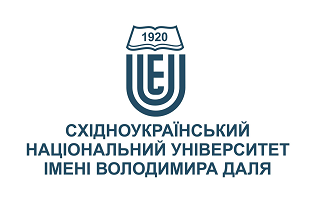 ПСИХОЛОГІЯ МОБІНГУ ТА БУЛІНГУ (вибіркова) ПСИХОЛОГІЯ МОБІНГУ ТА БУЛІНГУ (вибіркова) Ступінь вищої освіти:бакалаврбакалаврСпеціальність: для здобувачів будь якої освітньої програмидля здобувачів будь якої освітньої програмиРік підготовки:44Семестр викладання:8 ий (весняний)8 ий (весняний)Кількість кредитів ЄКТС:55Мова(-и) викладання:українськаукраїнськаВид семестрового контролюзалікзалікАвтор курсу та лектор:Автор курсу та лектор:Автор курсу та лектор:Автор курсу та лектор:Автор курсу та лектор:д.психол.н, проф. Гарькавець Сергій Олексійовичд.психол.н, проф. Гарькавець Сергій Олексійовичд.психол.н, проф. Гарькавець Сергій Олексійовичд.психол.н, проф. Гарькавець Сергій Олексійовичд.психол.н, проф. Гарькавець Сергій Олексійовичд.психол.н, проф. Гарькавець Сергій Олексійовичд.психол.н, проф. Гарькавець Сергій Олексійовичд.психол.н, проф. Гарькавець Сергій Олексійовичвчений ступінь, вчене звання, прізвище, ім’я та по-батьковівчений ступінь, вчене звання, прізвище, ім’я та по-батьковівчений ступінь, вчене звання, прізвище, ім’я та по-батьковівчений ступінь, вчене звання, прізвище, ім’я та по-батьковівчений ступінь, вчене звання, прізвище, ім’я та по-батьковівчений ступінь, вчене звання, прізвище, ім’я та по-батьковівчений ступінь, вчене звання, прізвище, ім’я та по-батьковівчений ступінь, вчене звання, прізвище, ім’я та по-батьковіпрофесор кафедри психології та соціологіїпрофесор кафедри психології та соціологіїпрофесор кафедри психології та соціологіїпрофесор кафедри психології та соціологіїпрофесор кафедри психології та соціологіїпрофесор кафедри психології та соціологіїпрофесор кафедри психології та соціологіїпрофесор кафедри психології та соціологіїпосадапосадапосадапосадапосадапосадапосадапосадаsharkavets@gmail.com+38-050-366-57-99Viber за номером телефонуViber за номером телефонуза графікомелектронна адресателефонмесенджермесенджерконсультаціїВикладач практичних занять:*Викладач практичних занять:*Викладач практичних занять:*Викладач практичних занять:*Викладач практичних занять:*Кобиляцька Марина ВікторівнаКобиляцька Марина ВікторівнаКобиляцька Марина ВікторівнаКобиляцька Марина ВікторівнаКобиляцька Марина ВікторівнаКобиляцька Марина ВікторівнаКобиляцька Марина ВікторівнаКобиляцька Марина Вікторівнавчений ступінь, вчене звання, прізвище, ім’я та по-батьковівчений ступінь, вчене звання, прізвище, ім’я та по-батьковівчений ступінь, вчене звання, прізвище, ім’я та по-батьковівчений ступінь, вчене звання, прізвище, ім’я та по-батьковівчений ступінь, вчене звання, прізвище, ім’я та по-батьковівчений ступінь, вчене звання, прізвище, ім’я та по-батьковівчений ступінь, вчене звання, прізвище, ім’я та по-батьковівчений ступінь, вчене звання, прізвище, ім’я та по-батьковіасистент кафедри психології та соціології асистент кафедри психології та соціології асистент кафедри психології та соціології асистент кафедри психології та соціології асистент кафедри психології та соціології асистент кафедри психології та соціології асистент кафедри психології та соціології асистент кафедри психології та соціології посадапосадапосадапосадапосадапосадапосадапосадаmarina_k2911@ukr.net073 424 9614Viber за номером телефонуViber за номером телефонуза графікомелектронна адресателефонмесенджермесенджерконсультаціїМета вивчення курсу:Наведені в курсі матеріали спрямовані на формування у студентів знань і навичок з питань запобігання фізичного та психологічного насилля, попередження агресивного поводження, жорстокості, приниження інших і підриву їхньої репутації. У межах даного курсу вивчається психологічні особливості індивідів, які вчиняють булінг і мобінг, та індивідуально-типологічні особливості тих, хто стає їхніми жертвами. Курс може бути корисним студентам за спеціальностями «Психологія», «Соціологія», «Педагогіка», «Право», а також усім тим, хто планує працевлаштування в установах, де здійснюється навчання, виховання дітей та молоді. Результати навчання:Знати: - особливості виникнення булінгу та мобінгу, їхні ознаки та відмінності; - психологічні особливості булерів і моберів, умови, що сприяють виникненню фізичного та психологічного насилля; - психологічні особливості жертв булінгу та мобінгу, чинники, що сприяють формуванню уразливої поведінки особистості; - особливості попередження та подолання булінгу та мобінгу у навчальних закладах, установах та організаціях; - принципи роботи психолога з індивідами, що постраждали від фізичного та психологічного насилля. Вміти: - визначати та виокремлювати різні види насилля та використовувати методичні прийоми щодо їхнього попередження; - ідентифікувати індивідів, які можуть стати жертвами булінгу або мобінгу та проводити з ними профілактичну роботу; - ідентифікувати індивідів, які спроможні використовувати булінг та мобінг у взаємостосунках з іншими та проводити з ними профілактичні заходи; - вести моніторинг соціального середовища у навчальних закладах, установах та організаціях щодо запобігання проявам фізичного та психологічного насилля; - надавати психологічну допомогу постраждалим від фізичного та психологічного насилля. №ТемаГодини (Л/ЛБ/ПЗ)Стислий змістІнструменти і завданняПоняття булінгу та мобінгу, їх ознаки та відмінності.денна4/0/2заочна0,5/0/0,5Історія термінології. Булінг та його форми (емоційне та фізичне утискання). Мобінг та його різновиди (горизонтальний та вертикальний мобінг).Участь в обговоренніТестиІндивідуальні завданняБулінг та мобінг як прояви емоційного, психологічного насилля.денна4/0/2заочна0,5/0/0,5Поняття насилля. Наукові підходи до проблеми насилля. Чинники та умови проявів насилля. Булінг і мобінг як різновиди сучасного насилля. Участь в обговоренніТести Індивідуальні завданняБулінг і мобінг у навчальних закладах освіти.денна4/0/2заочна0,5/0/0,5Насилля у навчальних закладах освіти, його об’єкти та суб’єкти. Жертви шкільного булінгу та мобінгу. Чинники, що детермінують прояви насилля у дітей. Умови проявів насилля у навчальних закладах. Участь в обговоренніТестиІндивідуальні завданняМобінг в установах та організаціях. денна4/0/2заочна0,5/0/0,5Причини, чинники та умови виникнення мобінгу. Жертви мобінгу. Суб’єкти мобінгу. Мобінг підлеглих. Мобінг керівників.Участь в обговоренніТестиІндивідуальні завданняПсихологічний профайлінг жертв булінгу та мобінгу.денна4/0/2заочна0,5/0/0,5Поняття профайлінгу. Віктимогенні якості особистості. Психологічні особливості жертв булінгу та мобінгу. Участь в обговоренніТестиІндивідуальні завданняОсобливості попередження булінгу та мобінгу у навчальних закладах, установах та організаціях.денна4/0/2заочна0,5/0/0,5Поняття безпечного шкільного середовища. Заходи профілактики та попередження шкільного насилля. Вияв індивідів схильних до насильства. Формування здорового психологічного клімату у соціальних групах. Розвиток особистісного потенціалу індивіда, набуття ним додаткових ресурсів, щоб бути рівноправним. Участь в обговоренніТестиІндивідуальні завданняПринципи роботи психолога з жертвами мобінгу та булінгу. денна4/0/2заочна1/0/1Цілі психологічного консультування жертв насилля. Основні принципи роботи психолога. Форми роботи з жертвами булінгу. Участь в обговоренніТестиІндивідуальні завданняІнструменти та завданняКількість балівУчасть в обговоренні10 (по 0,72 балів за 1 ЛК)Практичні заняття28 (7 практичних по 4 бали за 1 ПК)Самостійна робота (контрольні роботи, реферати, есе, презентації, опрацювання наукової літератури тощо)32Підсумковий заліковий тест30Разом100Сума балів за всі види навчальної діяльностіОцінка ECTSОцінка за національною шкалоюОцінка за національною шкалоюСума балів за всі види навчальної діяльностіОцінка ECTSдля екзамену, курсового проекту (роботи), практикидля заліку90 – 100Авідміннозараховано82-89Вдобрезараховано74-81Сдобрезараховано64-73Dзадовільнозараховано60-63Езадовільнозараховано35-59FXнезадовільно з можливістю повторного складанняне зараховано з можливістю повторного складання0-34Fнезадовільно з обов’язковим повторним вивченням дисциплінине зараховано з обов’язковим повторним вивченням дисципліниПлагіат та академічна доброчесність:Під час виконання практичних і самостійних завдань здобувачі вищої освіти мають дотримуватися політики академічної доброчесності. Запозичення (використання ідей, розробок, тверджень, статистичних або експериментальних відомостей інших авторів) повинні бути оформлені відповідними посиланнями на першоджерела. Списування або копіювання є категорично забороненими. Перевірка текстів на унікальність здійснюється однаково для всіх здобувачів. Здобувачі вищої освіти самостійно виконують навчальні завдання, завдання поточного та підсумкового контролю (для осіб з особливими освітніми потребами ця вимога застосовується з урахуванням їхніх індивідуальних потреб і можливостей).Перезарахування кредитів, отриманих у неформальній освіті:Завдання і заняття:Здобувач вищої освіти може пройти певні онлайн-курси, які пов'язані з темами дисципліни, на онлайн-платформах. При поданні документу про проходження курсу здобувачу можуть бути перезараховані певні теми курсу та нараховані бали за завдання. Положення про порядок зарахування результатів навчання, отриманих в формальній та неформальній освіті, розміщено на сайті університету https://snu.edu.ua/index.php/university/sfera-poshyrennya-suya-v-snu-im-v-dalya/informatsijna-kartka-dokumenta-87/Усі завдання, передбачені програмою курсу мають бути виконані своєчасно та оцінені в спосіб, зазначений вище. Аудиторні заняття мають відвідуватись регулярно. Пропущені заняття (з будь-яких причин) мають бути відпрацьовані з отриманням відповідної оцінки не пізніше останнього тижня поточного семестру. В разі поважної причини (хвороба, академічна мобільність тощо) терміни можуть бути збільшені за письмовим дозволом декана.Поведінка в аудиторії:На заняття здобувачі вищої освіти вчасно приходять до аудиторії відповідно до діючого розкладу та обов’язково мають дотримуватися вимог техніки безпеки.Під час занять здобувачі:- дотримуються етичних правил поведінки;- знаходяться на своєму навчальному місці;- не заважають викладачу проводити заняття та іншим студентам навчатися.Під час контролю знань здобувачі:- є підготовленими відповідно до вимог даного курсу;- розраховують тільки на власні знання (не шукають інші джерела інформації або «допомоги» інших осіб);- не заважають іншим;- виконують усі вимоги викладачів щодо проведення контрольних заходів. 